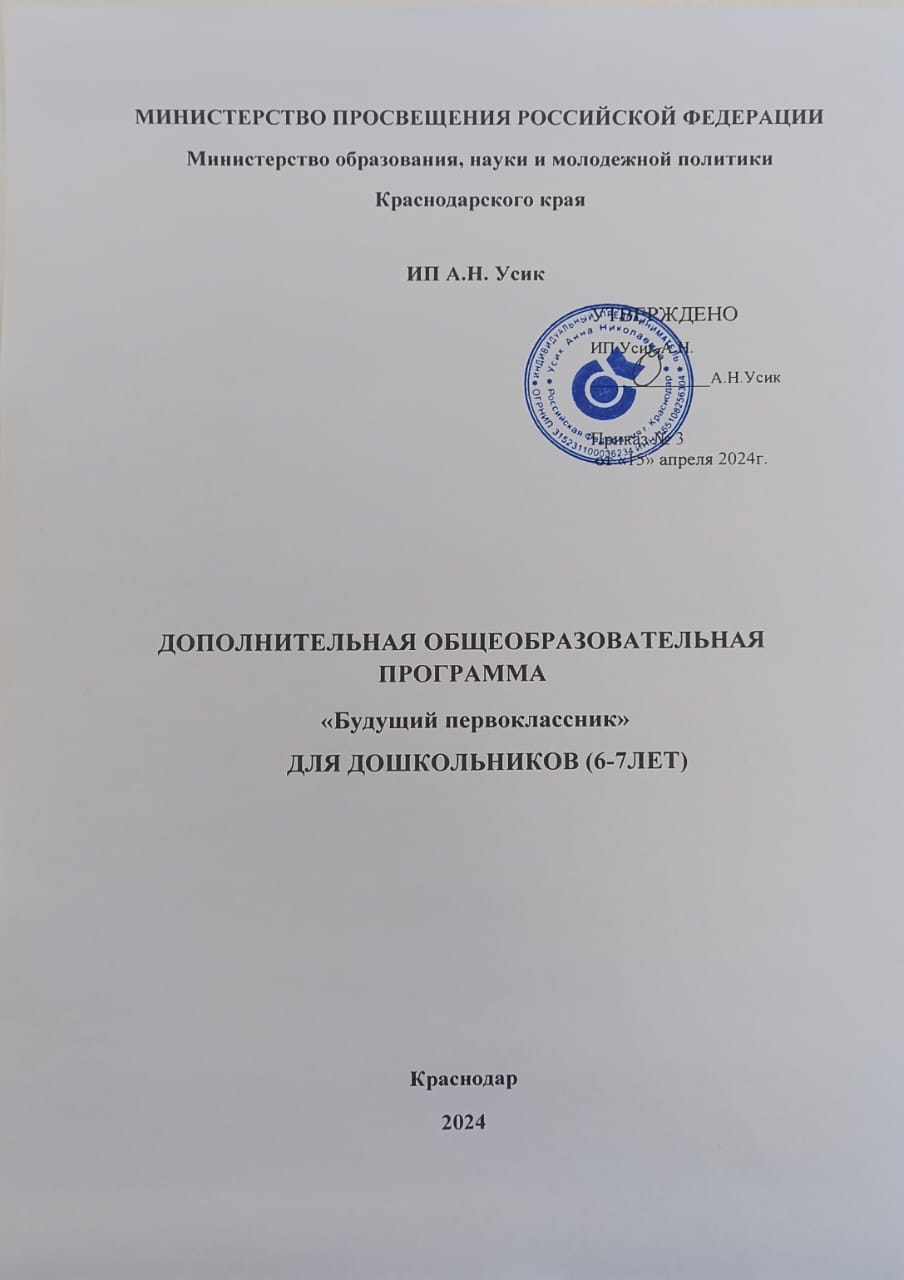 СОДЕРЖАНИЕОбщие положения……………………………………………...…….………3Целевой раздел2.1 Пояснительная записка………………………………………………….52.2 Планируемые результаты………………………………………..……...92.3 Система оценки достижения планируемых результатов……………..16Содержательный раздел3.1 Направления развития личности ребенка……………………………..173.2 Условия обеспечения реализации направлений развития…………...233.3 Учебные программы курсов…………………………………………...25Организационный раздел4.1 Перечень курсов……………………………………………………...…264.2 Система условий реализации образовательной программы…………264.2.1 Кадровые условия…………………………………………………….264.2.2 Психолого-педагогические условия…………………………………274.2.3 Материально-техническое оснащение……………………………....294.2.4 Информационно-методические условия……………………………294.3 Механизмы достижения целевых ориентиров………………………..314.4 Контроль учебных достижений, учащихся …………………………..33Список литературы…………………………………………………………34ОБЩИЕ ПОЛОЖЕНИЯОбщеобразовательная дополнительная программа «Будущий первоклассник» ориентирована на организацию работы в соответствии с нормативными правовыми документами, действующими в сфере дошкольного образования:Федеральным законом «Об образовании в Российской Федерации» от 29.12.2012 № 273-ФЗТрудовым кодексом Российской Федерации. Принят 21.12.2001г. (Последние изменения от 27 июля 2010 г. № 227-ФЗ.)Семейным Кодексом Российской Федерации.Приказом Министерства образования и науки Российской Федерации (Минобрнауки России) от 17.10.2013 г. № 1155 «Об утверждении федерального государственного стандарта дошкольного образования».«Примерной основной образовательной программы дошкольного образования», (решение федерального учебно-методического объединения по общему образованию (протокол от 20 мая 2015 г. № 2/15)Санитарно-эпидемиологические правила и нормативы СанПиН2.4.1.3049-13 "Санитарно-эпидемиологические требования к устройству, содержанию и организации режима работы дошкольных образовательных организаций", утвержденным постановлением Главного государственного санитарного врача Российской Федерации от 15 мая 2013 г. N 26 (зарегистрировано Министерством юстиции Российской Федерации 29 мая 2013 г., регистрационный N 28564).«Методическими рекомендациями по использованию примерной основной образовательной программой дошкольного образования приразработке образовательной программы дошкольного образования образовательной	организации»;●	Конвенцией	о	правах ребенка, принятой Генеральной	Ассамблеей ООНот 20.11.1989 г;Программа определяет содержание и организацию образовательной деятельности на уровне дошкольного образования, обеспечивает развитие личности детей дошкольного возраста в различных видах деятельности с учетом их возрастных, индивидуальных психологических и физиологических особенностей.Содержание Программы учитывает возрастные и индивидуальные особенности контингента детей, воспитывающихся в образовательном учреждении. Образовательная деятельность носит светский характер, осуществляется на русском языке.ЦЕЛЕВОЙ РАЗДЕЛ2.1	Пояснительная записка.Основной задачей ИП Усик А.Н. является предоставлять учащимся возможность получить высококачественное обучение.Программа сформирована в соответствии с принципами и подходами, определѐнными федеральными государственными стандартами дошкольного образования:поддержка разнообразия детства; сохранение уникальности и самоценности детства как важного этапа в общем развитии человека. Самоценность детства - понимание (рассмотрение) детства как периода жизни значимого самого по себе, без всяких условий; значимого тем, что происходит с ребенком сейчас, а не тем, что этот период есть период подготовки к следующему периоду;личностно-развивающий и гуманистический характер взаимодействия взрослых (родителей (законных представителей), педагогических и иных работников Организации) и детей;уважение личности ребенка;реализация Программы в формах, специфических для детей каждой возрастной группы, прежде всего в форме игры, познавательной и исследовательской деятельности, в форме творческой активности,обеспечивающей художественно-эстетическое развитие ребенка.АктуальностьПрактическая значимость данной программы выражается в том, что формирование новых социальных и личностных качеств дошкольника происходит на основе накопления социального опыта в различных видах деятельности и сотрудничестве со значимыми другими людьми. Дети в рамках занятий по данной программе проходят адаптацию к образовательному процессу в школе, привыкая к новым социальным ролям «ученик - учитель» и взаимодействуя со сверстниками в новой социальной среде.Цель - обеспечение преемственности дошкольного и школьного образования при подготовке детей к школе, а также подготовка готовности детей к школе, развитие детей с учетом их возрастных и индивидуальных особенностей в области развития речи, мелкой моторики и математических понятий.Для достижения данной цели формулируются следующие задачи:Обучающие:обеспечить интеллектуальную и личностную готовность ребенка к школе;обеспечить необходимый и достаточный уровень развития ребенка для успешного освоения им программ начального общего образования;Развивающие:создать развивающую предметно пространственную среду;сохранить и укрепить здоровье дошкольников;развить личностные качества ребенка;развить мышление, воображение, память, речь, эмоциональную сферу;осуществлять необходимую коррекцию недостатков в развитии ребенка;Воспитательные:сформировать опыт самопознания дошкольников;синхронизировать процессы обучения и воспитания, сделать их взаимодополняющими;оказать консультативную помощь родителям по вопросам воспитания, развития и обучения детей.Отличительной особенностью данной программы является ее соответствие общим принципам:а) Личностно - ориентированные принципыПринцип адаптивности - предполагает создание открытой адаптивной модели воспитания и развития детей дошкольного возраста, обеспечивающей гуманный подход к развивающейся личности ребенка.Принцип развития. Развитие дошкольника, и в первую очередь - целостное развитие его личности и готовность личности к дальнейшему развитию.Принцип психологической комфортности. Предполагает психологическую защищенность ребенка, обеспечение эмоционального комфорта, создание условий для самореализации.б) Культурно- ориентированные принципыПринцип целостности содержания образования. Представление дошкольника о предметном и социальном мире должно быть единым и целостным.Принцип смыслового отношения к миру. Образ мира для ребенка - это не абстрактное, холодное знание о нем. Это незнания для меня: это мои знания. Это не мир вокруг меня: это мир, частью которого я являюсь и который так или иначе переживаю и осмысляю для себя.Принцип систематичности. Предполагает наличие единых линий развития и воспитания.Принцип овладения культурой. Обеспечивает способность ребенка ориентироваться в мире и действовать (или вести себя) в соответствии с результатами такой ориентировки и с интересами и ожиданиями других людей, социальных групп, общества и человечества в целом.в) Деятельностно -ориентированные принципы:Принцип обучения деятельности. Главное - не передача детям готовых знаний, а организация такой детской деятельности, в процессе которой они сами делают «открытия», узнают что-то новое путем решения доступных проблемных задач. Используемые в процессе обучения игровые моменты, радость познания и открытия нового формируют у детей познавательную мотивацию, а преодоление возникающих в процессе учения интеллектуальных и личностных трудностей развивает волевую сферу.Креативный принцип. В соответствии со сказанным ранее необходимо учить творчеству, т.е. «выращивать» у дошкольников способность переносить ранее сформированные навыки в ситуации самостоятельной деятельности, инициировать и поощрять потребность детей самостоятельно находить решение нестандартных задач и проблемных ситуаций.Программа базируется на следующих основных линиях развития дошкольника, определяющих внутреннюю готовность его к школьному обучению: формирование произвольного поведения, овладение средствами и эталонами познавательной деятельности, переход от эгоцентризма к децентрации (способности видеть мир с точки зрения другого человека), мотивационная готовность. Эти линии развития определяют содержание и дидактику дошкольного образования. При разработке предлагаемой программы был учтен накопленный позитивный опыт современного дошкольного образования, а также новые современные подходы в данной области.Игровые технологии обучения являются ведущими во всех разделах программы, а предлагаемые детям знания выступают в качестве средства развития личности ребенка - дошкольника.Содержание программы ориентировано на добровольные одновозрастные группы детей. Набор в группу - свободный. В целом, состав групп остается постоянным. Однако состав групп может изменяться по следующим причинам: обучающиеся могут быть отчислены при условии систематического непосещения занятий; смены места жительства и др. Наполняемость групп выдержана в пределах требований СанПиН и информационного письма Департамента молодежной политики, воспитания и социальной защиты детей.Минобрнауки РФ от 19.10.2006 № 06-1616 «О методических рекомендациях» (Приложение 7 «Примерная наполняемость групп»): до 12 человек. Срок реализации программы — 1 год.Режим занятий: 2 раза в неделю по 2 часа без учёта перерыва на отдых      (обучение грамоте - 30/30 мин., математика — 30 мин., естествознание/труд - 30 мин). Программа адаптирована к условиям образовательного процесса школы.Ведущей формой организации обучения является групповая.Продолжительность одного занятия регламентируется требованиями СанПиН 2.4.4.3172-14 к занятиям с детьми дошкольного возраста и составляет 25-30 минут.2.2	Планируемые результатыСпецифика дошкольного детства (гибкость, пластичность развития ребенка, высокий разброс вариантов его развития, его непосредственность и непроизвольность) делают неправомерными требования от ребенка дошкольного возраста конкретных образовательных достижений и обусловливают необходимость определения результатов освоения образовательной программы в виде целевых ориентиров.Целевые ориентиры на этапе завершения дошкольного образования:-  ребенок овладевает основными культурными способами деятельности, проявляет инициативу и самостоятельность в разных видах деятельности - игре, общении, познавательно-исследовательской деятельности, конструировании и др.;- способен выбирать себе род занятий, участников по совместной деятельности;- ребенок обладает установкой положительного отношения к миру, к разным видам труда, другим людям и самому себе, обладает чувством собственного достоинства;- активно взаимодействует со сверстниками и взрослыми, участвует в совместных играх;- способен договариваться, учитывать интересы и чувства других, сопереживать неудачам и радоваться успехам других, адекватно проявляет свои чувства, в том числе чувство веры в себя, старается разрешать конфликты;- ребенок обладает развитым воображением, которое реализуется в разных видах деятельности, и прежде всего в игре;- ребенок владеет разными формами и видами игры, различает условную и реальную ситуации, умеет подчиняться разным правилам и социальным нормам;- ребенок достаточно хорошо владеет устной речью, может выражать свои мысли и желания, может использовать речь для выражения своих мыслей,чувств и желаний, построения речевого высказывания в ситуации общения, может выделять звуки в словах, у ребенка складываются предпосылки грамотности;- у ребенка развита крупная и мелкая моторика; он подвижен, вынослив, владеет основными	движениями, может	контролировать	свои движения и управлять ими;- ребенок способен к волевым усилиям, может следовать социальным нормам поведения и правилам в разных видах деятельности, во взаимоотношениях со взрослыми и сверстниками, может соблюдать правила безопасного поведения и личной гигиены;- ребенок проявляет любознательность, задает вопросы взрослым и сверстникам, интересуется причинно-следственными связями, пытается самостоятельно придумывать объяснения явлениям природы и поступкам людей; склонен наблюдать, экспериментировать.- обладает начальными знаниями о себе, о природном и социальном мире, в котором он живет; знаком с произведениями детской литературы, обладает элементарными представлениями из области живой природы, естествознания, математики, истории и т.п.;- ребенок способен к принятию собственных решений, опираясь на свои знания и умения в различных видах деятельности;области социально-коммуникативного развития ребенок:- может удовлетворить потребность в общении и социальном взаимодействии;- активно пользуется речью;- может играть, используя различные предметы, при этом активные действия ребенка и взрослого чередуются;- знакомится с элементарными общепринятым нормам и правилам взаимоотношения со сверстниками и взрослыми (в т.ч.моральным);- получает первичные представления об обществе, стране, мире;- активно   использует   игровую   деятельность (сюжетно-ролевую, театрализованную, режиссерскую, и др. виды творческих игр).области познавательного развития ребенок:- знакомится с назначением и свойствами окружающих предметов, явлений;- осваивает действия с предметами и игрушками-орудиями;- самостоятельно объединяет различные группы предметов, имеющие общий признак, в единое множество и удаляет из множества отдельные его части (часть предметов);- устанавливает связи и отношения между целым множеством и различными его частями (частью); находит части целого множества и целое по известным частям;- считает до 10 и дальше (количественный, порядковый счет в пределах 20);- называет числа в прямом (обратном) порядке до 10, начиная с любого числа натурального ряда (в пределах 10);- соотносит цифру (0-9) и количество предметов.- пользуется цифрами и арифметическими знаками (+, —, =, <,>);- различает величины: длину (ширину, высоту), объем (вместимость),массу (вес предметов) и способы их измерения;- измеряет длину предметов, отрезки прямых линий, объемы жидкихсыпучих веществ с помощью условных мер, понимает зависимость между величиной меры и числом (результатом измерения);- различает, называет: отрезок, угол, круг (овал), многоугольники (треугольники, четырехугольники, пятиугольники и др.), шар, куб, проводит их сравнение;- ориентируется в окружающем пространстве и на плоскости (лист, страница, поверхность стола и др.), обозначает взаимное расположение и направление движения объектов; пользуется знаковыми обозначениями;- знает состав чисел первого десятка (из отдельных единиц), умеет получать каждое число первого десятка, прибавляя единицу к предыдущему и вычитая единицу из следующего за ним в ряду;- выбирает и группирует предметы в соответствии с познавательной задачей;- знает некоторых представителей животного мира (звери, птицы, пресмыкающиеся, земноводные, насекомые);- знает характерные признаки времен года и соотносит с каждым сезоном особенности жизни людей, животных, растений;- устанавливает элементарные причинно-следственные связи между природными явлениями.области речевого развития ребенок:- отвечает на вопросы, используя форму полного простого предложения;- правильно пользуется системой окончаний для согласования слов в предложении;- самостоятельно пересказывает небольшие литературные произведения;- выразительно читает стихи, используя средства интонационной речевой выразительности (силу голоса, интонацию, ритм и темп речи), передавая свое отношение к героям и событиям;- воспроизводит фонетический и морфологический рисунок слова, дифференцирует на слух гласные и согласные звуки;- составляет описательные рассказы об игрушках, картинках, своей внешности, своих положительных качествах и умениях;- составляет повествовательные рассказы по картине, схеме, серии сюжетных картин, по тематическому комплекту игрушек;- имеет представление о буквах по общепринятым группам на материале алфавита как знаками звуков;- пишет печатные буквы, как письменное обозначение звуков;- читает открытые и закрытые слоги;- использует элементарные формы речи для планирования деятельности, доказательства объяснения;- имеет первоначальные лингвистические представления, понимание того, что такое слово, предложение и как они строятся.области художественно-эстетического развития ребенок:- создает индивидуальные и коллективные рисунки, предметные и сюжетные композиции на темы окружающей жизни, литературных произведений;- использует разные материалы и способы создания изображения;- лепит различные предметы, передавая их форму, пропорции;- создает изображения различных предметов, используя бумагу разной фактуры и способы вырезания и обрывания.В области физического развития ребенок активно использует динамические паузы, как средство снятия напряжения.2.3	Система оценки достижения планируемых результатовПрограммой предусмотрена система мониторинга динамики развития детей, динамики их образовательных достижений, основанная на методе наблюдения и включающая:- педагогические наблюдения, педагогическую диагностику, связанную с оценкой эффективности педагогических действий с целью их дальнейшей оптимизации;- детские портфолио, фиксирующие достижения ребенка в ходе образовательной деятельности;- различные шкалы индивидуального развития;- листы оценки родителей;- тестирование (для детей с 5 лет);- самооценку (для детей с 5 лет)3. СОДЕРЖАТЕЛЬНЫЙ РАЗДЕЛсодержательном разделе представлены:– описание модулей образовательной деятельности в соответствии с направлениями развития ребенка в пяти образовательных областях: социально-коммуникативной, познавательной, речевой, художественно-эстетической и физического развития, с учетом используемых вариативных программ дошкольного образования и методических пособий, обеспечивающих реализацию данного содержания;– описание вариативных форм, способов, методов и средств реализации Программы с учетом возрастных и индивидуально-психологических особенностей воспитанников, специфики их образовательных потребностей, мотивов и интересов. 3.1 Направления развития личности ребенкаСоциально-коммуникативное развитиеВ сфере развития положительного отношения ребенка к себе и другим людямРазвитие общения со взрослым:- участие в общении и социальном взаимодействии;- поощрение ребёнка к активной речи;- игра с ребёнком, используя различные предметы, при этом активные действия ребёнка и взрослого чередуются;- показ образцов действий с предметами;- поощрение его действия.В сфере развития социальных отношений и общения со сверстниками-взаимодействие между детьми в игровых и учебных ситуацияхВ сфере развития игровой деятельности-участие в сюжетно-ролевых дидактических играх и других игровых формах;- поддержка творческой импровизации в игре;- участие в дидактических играх и игровых приемах в разных видах деятельностиВ сфере развития коммуникативной и социальной компетентности-общение с другими детьми с целью сотрудничества (участие в различных событиях, планирование совместной работы);-участие детей в беседах о добре и зле, в обсуждении различных ситуаций из жизни, рассказов, сказокПознавательное развитиеВ сфере развития представлений в разных сферах знаний об окружающей действительности-чтение книг, проведение бесед, организация просмотров фильмов, иллюстраций познавательного содержания и предоставление информации в других формах;-участие детей в практических ситуациях, представляющих поводы и темы для дальнейшего обсуждения;- получение первоначальных представлений о значении для человека счета, чисел;-знание геометрических фигур, размеров(большие-маленькие), веса окружающих предметов, времени, закономерностей и структур (классификация предметов, явлений, выявление последовательности в процессе действий «сначала это, потом то…», ход времени, развитие сюжета в сказках и историях, порядок выполнения деятельности и др.);-развитие способности ориентироваться в пространстве (право, лево, вперед, назад и т.п.);-сравнение, обобщение (различать, классифицировать предметы);-понимание последовательности, количества и величины;- выявление различных соотношений (например, больше-меньше, толще-тоньше, длиннее-короче, тяжелее-легче и др.);-применение основных понятий, структурирующих время (например, до-после, вчера-сегодня-завтра, название месяцев и дней);-правильно называть дни недели, месяцы, времена года, части суток;-формирование представления об использовании слов, обозначающих числа;-счет различных объектов (например, предметы, звуки и т.п.) до 10, 20 и далее, в зависимости от индивидуальных особенностей развития;-развитие понимания соотношения между количеством предметов и обозначающим это количество числовым символом;-понимание того, что число является выражением количества, длины, веса, времени или денежной суммы;-понимание назначения цифр как способа кодировки и маркировки числа (например, номер телефона, почтовый индекс, номер маршрута автобуса);-развитие умения применять такие понятия как, «больше, меньше, равно»;-устанавливать соотношения («как часто», «как много», «на сколько больше»), использовать в речи геометрические понятия (треугольник, прямоугольник, квадрат, круг, куб, шар, цилиндр, точка, сторона, угол, площадь, вершина угла, грань);-развитие способности воспринимать «на глаз» небольшие множества до 6-10 объектов;-развитие способности применять математические знания и умения в практических ситуациях в повседневной жизни, в различных видах образовательной деятельностиВ сфере развития любознательности, познавательной активности, познавательных способностей- участие в исследовательской деятельности и элементарном экспериментировании с различными веществами, предметами, материалами;- свободные практические действия с разнообразными материалами, участие в элементарных опытах;-организация познавательных игр, поощрение интереса детей к различным развивающим играм и занятиям.Речевое развитиеВ сфере совершенствования разных сторон речи ребенка-участие в различных ситуациях диалога (ребенок-взрослый, ребенок-ребенок);-ответы на вопросы, используя форму полного простого предложения;-задавать вопросы в условиях наглядно-представленной ситуации общения;-с помощью взрослого рассказывать о картинке или игрушке (3-4 предложения);-воспроизводить ритм речи, звуковой образ слова: слышать специально-выделяемый в речи взрослого звук и воспроизводить его;-правильно пользоваться системой окончаний для согласования слов в предложении;-самостоятельно пересказывать небольшие литературные произведения в форме игры-драматизации, показа настольного театра;- использовать в речи сложноподчиненные предложения;-выразительно читать стихи, используя средства интонационной речевой выразительности (силу голоса, интонацию, ритм и темп речи), передавая свое отношение к героям и событиям;-чисто произносить звуки родного языка, воспроизводить фонетический и морфологический рисунок слова, дифференцировать на слух гласные и согласные звуки;-анализировать простые трехзвуковые слова, определяя место звука в слове, гласные и согласные звуки;-изучение букв по общепринятым группам на материале алфавита;-умение писать печатные буквы, как письменные знаки звуков;- чтение открытых и закрытых слогов;- узнает первоначальные лингвистические представления, понимание того, что такое слово, предложение и как они строятсяВ сфере приобщения детей к культуре чтения литературных произведений-чтение книг, стихов, обсуждение содержания, способствуя пониманию, в том числе на слух (детям, которые хотят читать сами, предоставляется такая возможность);-рассматривание и чтение детьми соответствующих их возрасту книг, других дополнительных материалов, плакатов и картин, рассказов в картинках, аудиозаписей литературных произведений и песен, а также других материалов Художественно-эстетическое развитиеВ сфере развития детей интереса к эстетической стороне действительности, ознакомление с разными видами и жанрами искусства, в том числе народного творчества- накопление сенсорного опыта, обогащение чувственных впечатлений, развитие эмоциональной отзывчивости на красоту природы и рукотворного мира, сопереживание персонажам художественной литературы и фольклора;-знакомство детей с классическими произведениями литературы, живописи, музыки, театрального искусства, рассматривание иллюстрацийВ сфере приобщения к разным видам художественно-эстетической деятельности, развития потребности в творческом самовыражении, инициативности и самостоятельности в эстетической деятельностиВ сфере приобщения к изобразительным видам деятельности:- экспериментирование с материалами-красками, карандашами, мелками, пластилином, глиной, бумагой и др.;-знакомство с разнообразными простыми приемами изобразительной деятельности.Физическое развитиеВ сфере совершенствования двигательной активности детей-подвижные игры, способствуя получению детьми радости от двигательной активности;-игры с предметами, стимулирующие развитие мелкой моторики.3.2 Условия обеспечения реализации направлений развитияДля обеспечения высокого качества обучения в ИП Усик А.Н. используются следующие механизмы: обучение в сотрудничестве, использование проектов, использование информационно-коммуникационных технологий (ИКТ) и другие.	Обучение в сотрудничестве позволяет добиваться более высоких результатов обучения в тех случаях, когда на курс записываются учащиеся с различными способностями. Необходимость для успешного решения коммуникативных задач взаимодействовать на изучаемом языке, передавать информацию, помогать друг другу ведет к более быстрому и успешному формированию коммуникативной компетенции у учеников. Также обучение в сотрудничестве в совокупности с разноуровневыми упражнениями и дифференцированным подходом позволяют ИП Усик А.Н. обеспечивать высокое качество обучения в тех случаях, когда количество учащихся на курсе недостаточно велико для распределения их в несколько групп и в результате в одной и той же группе обучаются учащиеся с различным уровнем подготовки.Использование проектов позволяет учащимся ИП Усик А.Н. творчески использовать получаемые в ходе обучения знания для достижения конкретных практических целей и тренироваться в решении практических задач с помощью изучаемого языка. Помимо возможности творческого самовыражения, практического применения полученных знаний, использование проектов позволяет более широко использовать компетентный подход к оцениваниюи метод оценивания с помощью портфолио в целях контроля качества обучения в ИП Усик А.Н.  Проекты являются обязательной и регулярно используемой частью каждого из предлагаемых Школой курсов.Методически	грамотное	использование	информационно-коммуникационных технологий (ИКТ) также позволяет поддерживать высокое качество обучения в ИП Усик А.Н. В качестве ИКТ используются Интернет-ресурсы (новостные сайты, материалы газет и журналов, прочих средств массовой информации, видеоролики, сайты для дошкольников, учебные Интернет-ресурсы и прочие), интерактивные упражнения для отработки лексики и грамматики. Каждое применение ИКТ направлено на решение конкретных задач обучения. Информационные ресурсы Интернета, включая видео и аудио ресурсы, позволяют расширять информационное поле в обучении, сбалансированно обучать всем видам речевой деятельности (аудированию, чтению, письму и говорению) и использовать аутентичные тексты различных жанров. Использование ИКТ позволяет решать ряд учебных задач более эффективно, чем использование традиционных приемов обучения.Систематическое использование перечисленных механизмов позволяет преподавателям ИП Усик А.Н. обеспечивать деятельностный характер обучения. На курсах, предлагаемых ИП Усик А.Н., учащиеся не просто получают информацию, узнают и запоминают новый материал, но и решают практические задачи на каждом занятии.Программа определяет примерное содержание образовательных областей с учетом возрастных и индивидуальных особенностей детей в различных видах деятельности, таких как:– игровая (сюжетно-ролевая игра, игра с правилами и другие видыигры),– коммуникативная (общение и взаимодействие со взрослыми и другими детьми),– познавательно-исследовательская (исследование и познание природного и социального миров в процессе наблюдения и взаимодействия с ними), а также такими видами активности ребенка, как:– восприятие художественной литературы и фольклора,– самообслуживание и элементарный бытовой труд,– конструирование из разного материала, включая конструкторы,модули, бумагу, природный и иной материал,– изобразительная (рисование, лепка, аппликация),-  двигательная (овладение основными движениями) формы активности ребенка.Основной формой организации обучения являются занятия. Они организуются и проводятся педагогом в соответствии с выбранным курсом и программой.3.3 Учебные программы отдельных курсов1. Парциальная образовательная программа математического развития дошкольников «Игралочка» / Л.Г. Петерсон, Е.Е. Кочемасова. — М.: «БИНОМ. Лаборатория знаний», 2019. — 80 с. Рецензия № 219 / 07 от 25.06.2019 г. ФГБНУ «ИИДСВ РАО» (приложение 1)2. - Дополнительная общеобразовательная программа по обучению детей чтению (для 6-7 лет). Жукова Н.С. Букварь: Учебное пособие/ Н.С. Жукова. – М.: Эксмо, 2007. (приложение 2.1)- Дополнительная общеобразовательная программа по обучению детей письму (для детей 6-7 лет). Прописи для постановки и коррекции почерка / О.В. Лысенко — Павлодар: О.В. Лысенко 2015. (приложение 2.2)3. От рождения до школы. Примерная общеобразовательная программа дошкольного образования (пилотный вариант) / Под ред. Н. Е. Вераксы, Т. С. Комаровой, М. А. Васильевой. М.: МОЗАИКА-СИНТЕЗ, 2014 - 368 с. (приложение 3)ОРГАНИЗАЦИОННЫЙ РАЗДЕЛ4.1 Перечень курсов4.2. Система условий реализации образовательной программы4.2.1 Кадровые условияОдним из важнейших условий реализации образовательной программы является высокая квалификация преподавательского состава ИП Усик А.Н. Квалификация преподавателя зависит от ряда факторов, и при отборе преподавателей администрация ИП Усик А.Н. учитывает:а) опыт обучения или проживания в стране изучаемого языка; б) регулярное прохождение курсов повышения квалификации;в) участие в семинарах и профессиональных конференциях городского, регионального и всероссийского уровня в качестве слушателей;г) выступления на семинарах и профессиональных конференциях городского, регионального и всероссийского уровня;д) наличие почетных профессиональных званий, ученой степени;е) наличие авторских публикаций, методических разработок, программ т.д.ИП Усик А.Н. поддерживает профессиональное развитие преподавателей, способствует участию преподавательского состава ИП Усик А.Н. в очных, дистанционных и онлайн-семинарах (вебинарах), и конференциях ведущих отечественных и зарубежных методистах, обеспечивает информационную поддержку преподавателей, извещая их о предстоящих семинарах и иных профессиональных мероприятиях. Информация об участии преподавателей ИП Усик А.Н. в методических мероприятиях, их профессиональных достижениях размещается на их персональных страницах на сайте ИП Усик А.Н., а учащиеся имеют возможность учесть эту информацию при выборе преподавателя и курса.4.2.2 Психолого-педагогические условияПрограмма предполагает создание следующих психолого-педагогических условий, обеспечивающих развитие ребенка в соответствии с его возрастными и индивидуальными возможностями и интересами.Личностно-порождающее   взаимодействие   взрослых   с   детьми,предполагающее создание таких ситуаций, в которых каждому ребенку предоставляется возможность выбора деятельности, партнера, средств и пр.; обеспечивается опора на его личный опыт при освоении новых знаний и жизненных навыков.Ориентированность педагогической оценки на относительные показатели детской успешности, то есть сравнение нынешних и предыдущих достижений ребенка, стимулирование самооценки.Формирование игры как важнейшего фактора развития ребенка.Создание развивающей образовательной среды, способствующей физическому, социально-коммуникативному, познавательному, речевому,художественно-эстетическому развитию ребенка и сохранению его индивидуальности.Сбалансированность репродуктивной (воспроизводящей готовый образец) и продуктивной (производящей субъективно новый продукт)деятельности, то есть деятельности по освоению культурных форм и образцов и детской исследовательской, творческой деятельности; совместных и самостоятельных, подвижных и статичных форм активности.Участие семьи как необходимое условие для полноценного развития ребенка дошкольного возраста.Профессиональное развитие педагогов, направленное на развитие профессиональных компетентностей, в том числе коммуникативной компетентности и мастерства мотивирования ребенка, а также владения правилами безопасного пользования Интернетом, предполагающее создание сетевого взаимодействия педагогов и управленцев, работающих по Программе.4.2.3 Материально-техническое оснащение Наличие помещений: 5 оборудованных помещения для групповых занятийТехническое обеспечение: ноутбук - 5 шт., МФУ – 5 шт., музыкальная колонка – 1 шт., беспроводные микрофоны – 2 шт., телевизор – 5 шт., парта ученическая регулируемая одноместная – 75 шт., стул ученический регулируемый – 75 шт., модульная система для хранения дидактического материала – 5 шт., стол учительский – 5 шт., стул учительский 5 шт., стеллаж для хранения учебных пособий – 5 шт., магнитно-маркерная доска 5 шт., индивидуальные шкафчики для детей – 75 шт.4.2.4.  Информационно-методические условияДля обеспечения высокого качества обучения необходимо внимательно и ответственно подходить к выбору учебников, учебных пособий и иных учебных материалов, включая аудио и видео материалы, обучающие компьютерные программы. В курсах ИП Усик А.Н. используются только современные учебные материалы ведущих зарубежных и отечественных издательств. Выбор учебников и учебных пособий, выпущенных отечественными издательствами, осуществляется на основе Федерального перечня, утвержденного Министерством образования и науки Российской Федерации. Выбор учебников и учебных пособий, выпущенных зарубежными издательствами, осуществляется методическим объединением преподавателей ИП Усик А.Н. На основе решения методического объединения преподавателей ИП Усик А.Н. составляется перечень учебников и учебных пособий, рекомендованных для использования в учебном процессе в ИП Усик А.Н. Такой подход к выбору учебников позволяет ИП Усик А.Н. обеспечить учебный процесс современными и высококачественными учебными материалами, добиться методически грамотного подхода к выбору учебников и унифицировать учебный процесс, что способствует повышению качества обучения в ИП Усик А.Н.4.3. Механизмы достижения целевых ориентировПрограмма не предусматривает жесткого регламентирования образовательного процесса и календарного планирования образовательной деятельности, оставляя педагогам Организации пространство для гибкого планирования их деятельности, исходя из особенностей реализуемой основной образовательной программы, условий образовательной деятельности, потребностей, возможностей и готовностей, интересов и инициатив воспитанников и их семей, педагогов и других сотрудников Организации.Планирование деятельности педагогов опирается на результаты педагогической оценки индивидуального развития детей и должно быть направлено в первую очередь на создание психолого-педагогических условий для развития каждого ребенка, в том числе, на создание развивающей предметно-пространственной среды. Планирование деятельности Организации должно быть направлено на совершенствование ее деятельности и учитывать результаты как внутренней, так и внешней оценки качества реализации программы Организации.Самым главным механизмом достижения целевых ориентиров является занятие. Форма обучения – очная. В ИП Усик А.Н. учащиеся имеют возможность выбирать удобное для себя время и способ обучения, нагрузка распределяется между очной и самостоятельной работой таким образом, чтобы при ограниченном времени учащиеся могли добиваться максимально высоких результатов в зависимости от их способностей и знаний.Следующая таблица наглядно показывает, как организован учебный процесс в Школе:4.4. Контроль учебных достижений учащихсяВ ходе обучения осуществляется в основном текущий контроль. Контроль за уровнем усвоения материала носит постоянный и непрерывный характер и осуществляется в ходе работы над темой, выполнения каждого задания. Проводится при помощи игр, творческих заданий.Текущий контроль выражается в разработанной ИП Усик А.Н. системе поощрений дошкольников за каждое занятие - Паспорт. Паспорт – это система получения детьми в конце каждого занятия определѐнного количества наклеек. Накопив определѐнное количество наклеек, ученик получает подарок. Таким образом текущий контроль превращается в итоговый. Оценивание знаний учащихся таким образом производится для формирования уверенности детей в самих себе и в своих силах, для создания у обучающихся мотивации для обучения, создание здорового духа соревновательности, поддержания дисциплины на занятии, формирование адекватной самооценки. Для промежуточного контроля используются игры.Список литературы1. Букварь: учебное пособие/ Н.С. Жукова; ил. В.Трубицына и Ю.Трубицыной. – М.:ЭКСМО,20152. Парциальная образовательная программа математического развития дошкольников «Игралочка» / Л.Г. Петерсон, Е.Е. Кочемасова. — М.: «БИНОМ. Лаборатория знаний», 2019. — 80 с. Рецензия № 219 / 07 от 25.06.2019 г. ФГБНУ «ИИДСВ РАО»  3.  Дополнительная общеобразовательная программа по обучению детей чтению (для 6-7 лет). Жукова Н.С. Букварь: Учебное пособие/ Н.С. Жукова. – М.: Эксмо, 2007. 4.  От рождения до школы. Примерная общеобразовательная программа дошкольного образования (пилотный вариант) / Под ред. Н. Е. Вераксы, Т. С. Комаровой, М. А. Васильевой. М.: МОЗАИКА-СИНТЕЗ, 2014 - 368 с. 5. Программа С.А.Тимофеевой «Экспресс-подготовка к школе для детей 6-7 лет»6. Рабочая тетрадь по подготовке к школе для детей 6-7 лет по программе С.А.Тимофеевой «Экспресс- подготовка к школе для детей 6-7 лет»7. Методика обучения чтению по кубикам Н.И.Зайцева8. Электронный ресурсhttp://www.razvitierebenka.comПриложение 1 К  ДООП «Будущий первоклассник» для дошкольников ( 6-7 лет)Календарно - тематическое планирование  по  подготовке к школе  предмет математика  Пояснительная запискаГлавной целью программы является формирование мотивации учения, ориентированной на удовлетворение познавательных интересов, радость творчества, развитие образного и вариативного мышления, воображения, творческих способностей. Эта цель реализуется в соответствии с этапами познания и возрастными особенностями развития детей в системе непрерывного образования.Актуальность и практическая значимость программы заключается в выработке умения целенаправленно владеть волевыми усилиями, устанавливать правильные отношения со сверстниками и взрослыми, видеть себя глазами окружающих.Данная программа является адаптированной, так как составлена с учетом уровня подготовки обучающихся и предназначена для обучающихся 6-7- лет.Общее количество часов – 65, по два занятия в неделю, продолжительность занятий – 30 минут.В процессе занятий по данной программе обучающиеся должны приобрести следующие знания и умения.-состав чисел первого десятка и из двух меньших чисел-как получить каждое число первого десятка, прибавляя единицу к предыдущему и вычитая единицу из следующего за ним в ряд-цифры 0,1,2,3,4,5,6,7,8,9, знаки +, -, =-монеты-Дни недели, неделя, месяц, год, определение времени по часам (по часовой стрелке)-геометрические фигуры-называть числа в прямом и обратном порядке-соотносить цифру и число предметов; составлять и решать задачи в одно действие на сложение и вычитание; пользоваться арифметическими знаками действий-измерять длину предметов с помощью условной меры-составлять из нескольких треугольников, четырехугольников, фигуры большего размера, делить круг, квадрат на 2 и 4 равные части.-ориентироваться на листе бумаги.Общие понятияСвойства предметов: цвет, форма, размер, материал, назначение и др. Сравнение предметов по цвету, форме, размеру, материалу.Совокупности (группы) предметов или фигур, обладающие общим признаком. Составление совокупности по заданному признаку. Выделение части совокупности.Сравнение двух совокупностей (групп) предметов. Обозначение отношений равенства и неравенства.Установление равночисленности двух совокупностей (групп) предметов с помощью составления пар (равно, не равно, больше на..., меньше на.)Формирование общих представлений о слоении как объединении групп предметов в одно целое.Формирование общих представлений о вычитании как удалении части предметов из целого.Взаимосвязь между целым и частью.Начальные представления о величинах.Натуральное число как результат счета и измерения.Числовой отрезок.Составление закономерностей. Поиск нарушения закономерностей.Числа и операции над ними.Прямой и обратный счет в пределах 10.Образование следующего числа путем прибавления единицы. Название, последовательность, обозначение чисел от 1 до 10 цифрами и точками. Состав чисел первого десятка. Число 0 и его свойства.Равенство и неравенство чисел. Сравнение чисел (больше на.., меньше на..) на наглядной основе.Формирование представлений о сложении и вычитании чисел в пределах 10 с использованием наглядной опоры. Взаимосвязь между сложением и вычитанием чисел.Представление о натуральном числе как результате изменения величин(количественной характеристике свойств предметов)Числовой отрезок. Присчитывание и отсчитывание чисел на числовом отрезке. (Сложение и вычитание чисел с помощью числового отрезка)Решение простых (в одно действие) задач на сложение и вычитание с использованием наглядного материала.Пространственно- временные представленияПримеры отношений: на- над –под, слева- справа- посередине, спереди- сзади, сверху- снизу, выше- ниже, шире- уже, длиннее- короче, толще- тоньше, раньше- позже, позавчера- вчера- сегодня- завтра- послезавтра, вдоль, через и др.Установление последовательности событий.Последовательность частей суток, дней в неделе, месяцев в году.Ориентировка на листе бумаги в клетку. Ориентировка в пространстве с помощью плана.Геометрические фигуры и величины.Формирование умения выделять в окружающей обстановке предметы одинаковой формы. Знакомство с геометрическими фигурами: квадрат, прямоугольник, треугольник, четырехугольник, круг, шар, цилиндр, конус, пирамида, параллелепипед (коробка), куб.Составление фигур из частей и деление фигур на части. Конструирование фигур из палочек.Формирование представлений о точке, прямой, луче, отрезке, ломанной линии, многоугольнике, углах, равных фигурах. Замкнутых и незамкнутых линиях.Представление о длине, массе, объеме.Формирование в ходе игровых видов общения познавательных процессов и способностей к основным мыслительным операциям на основе предметных действий. Развивать внимание, память, речь.Формы и методы организации занятий:ПрактическиеСловесныеИгровыеУчебно-игровыеНа занятиях с детьми нужно изучить, что такое величина, геометрические фигуры, ориентировка в пространстве и во времени, количество и счет.В ходе занятий предполагается развитие интеллектуальных и творческих сил, умение слушать и слышать, работать в коллективе и самостоятельно, стремление узнавать что-то новое.Система отслеживания и оценивания результатов обучения по программе заключается в формировании навыков самооценки и в проведении итоговых занятий, где внимание детей акцентируется на основных идеях занятия, здесь же дети могут высказывать свое отношение к тому, что им понравилось, а что было трудно.Содержание программы образования детей соответствует уровню дошкольного образования, имеет научную направленность. и строится на основе системы дидактических принципов:- принцип психологической комфортности. Создается образовательная среда, которая обеспечивает снятие стрессообразующих факторов учебного процесса.- принцип деятельности. Новое знание вводится не в готовом виде, а через самостоятельное "открытие".- принцип минимакса. Это обеспечивает возможность разноуровнего обучения детей - принцип целостного представления о мире. При введении нового знания раскрывается его взаимосвязь с предметами и явлениями окружающего мира.- Принцип непрерывности. Обеспечивает преемственные связи между всеми ступенями обучения.Данные принципы отражают современные взгляды на основы организации развивающего обучения. Они не только обеспечивают решение задач интеллектуального и личностного развития обучающихся, формирование у них познавательных интересов и творческого мышления, но и способствуют сохранению и поддержки их здоровью.Календарно-тематическое планирование.Итого: 65 уроков.Приложение 2.1К  ДООП «Будущий первоклассник» для дошкольников ( 6-7 лет)Календарно - тематическое планирование  по  подготовке к школе  предмет обучение грамоте (письмо)Пояснительная запискаАктуальность программы обусловлена неразвитостью мелкой моторики пальцев руки дошкольника, недостаточной сформированностью зрительно-двигательной координации, произвольного внимания, зрительной памяти.В школе, на первом этапе обучения многие дети испытывают затруднения с письмом: быстро устаёт рука, теряется рабочая строка, не получается правильное написание букв, ребёнок плохо ориентируется в понятиях «лист», «страница», «строка»; не укладывается в общий темп работы. Всё это отрицательно сказывается на усвоении программы первого класса.  Поэтому в дошкольном возрасте необходимо создать условия для накопления ребёнком двигательного и практического опыта, развития навыков ручной умелости.Педагогическая целесообразность программы. Подготовка руки к письму определяется возможностью дальнейшего общего разностороннего развития личности ребёнка. Уделяя внимание тренировке движений пальцев и кисти рук, можно стимулировать речевое развитие ребёнка, способствовать улучшению артикуляционных движений, подготовке кисти к письму и, что не менее важно, это является мощным средством, повышающим работоспособность коры головного мозга, стимулирующим развитие мышления ребёнка. Цель программы:Подготовка детей к обучению письму в школе.Программные задачи:- Укрепление кисти руки, улучшение координации движений;- Усвоение правил гигиены письма, сохранение правильного положения головы, корпуса, рук, тетради, ручки в руке;- Совершенствование способности к зрительному восприятию форм;- Овладение умением ориентироваться на листке бумаги, строки, в элементах письма;- развитие наглядного, образного, пространственного и отвлечённого мышления детей;- Формирование графических навыков.Планируемые результаты.Воспитанник будет знать:- правила и различные виды штриховки (вертикальная, горизонтальная, наклонная, по уменьшающемуся и увеличивающемуся контуру);- гигиенические правила письма (посадка, положение рук при письме, положение ручки, тетради);- правила работы с тетрадью.Воспитанник будет уметь:- правильно сидеть за столом во время письма;- правильно располагать рабочую тетрадь;- правильно держать карандаш и ручку;- проводить различные линии (прямые, ломаные, изогнутые);- проводить линии в разных направлениях;- обводить рисунки по контуру, стараясь не отрывать карандаш от бумаги;- ориентироваться на листе бумаги в клетку.Содержание тем программы.Знакомство с правилами письма. 	При подготовке обучению письму необходимо соблюдать последовательность в совершенствовании движений. Важно зафиксировать внимание на точке, с которой начинается движение, и объяснить, что означает стрелка, указывающая направление движения. На этом этапе важно научить ребёнка правильно сидеть, правильно держать ручку и располагать на столе тетрадь, а затем постоянно контролировать за выполнение данных требований.Работа на листе в клетку.Проводится работа по обучению умению ставить точку на строке, с которой начинается движение, рисовать стрелочки, указывающие, куда движется рука. Закрепление понятий «верх», «низ», «слева», «справа»,  «сбоку», «веду руку направо» и т. п. Выполнение заданий со штриховкой (от простого к сложному): вертикальной, горизонтальной, косой, волнообразной, круговой; с разными направлениями движений руки - слева направо, справа налево, сверху вниз, снизу вверх. Написание графических диктантов. Важно хорошо ориентироваться в направлениях письма на листе в клетку.Правила красивого письма.Все графические элементы должны быть одинаковой высоты и ширины. Элементы, выходящие за верхнюю или нижнюю строку должны заканчиваться на одном расстоянии от строки. Расстояние между элементами букв должно быть одинаковым. Прямые линии при письме должны быть ровными.Общее количество часов – 65, по два занятия в неделю, продолжительность занятий – 30 минут.Календарно-тематическое планирование.Итого: 65 уроков.	Приложение 2.2К  ДООП «Будущий первоклассник» для дошкольников ( 6-7 лет)Календарно - тематическое планирование  по  подготовке к школе  предмет обучение грамоте (чтение)Пояснительная запискаЦель программы: подготовить дошкольников к обучению, познакомить с буквами как знаками записи известных им звуков; научить читать, не вступая в противоречие с методами школьного обучения.Задачи программы:-обогащение словарного запаса и развитию речи детей;-развитие фонематического слуха, внимания, памяти, мышления;-развитие навыка чтения целыми словами и небольшими предложениями;-сделать для ребенка увлекательной тренировку в технике чтения и привить интерес к книге, вкус к самостоятельному чтению;-легко и весело ввести ребенка в письменность;-обучение правильному слоговому чтению с постепенным переходом к чтению целыми словами;-закрепление умения проводить звуковой анализ;-определение количества слова в предложении и составление предложений;-формирование интереса и любви к чтению;-воспитание аккуратности, старательности, коммуникабельности, любознательности.К концу обучения по программе дети должны уметь:-достаточно отчетливо и ясно произносить слова;-правильно произносить звуки и соотносить их с буквами;-выделять из слов звуки, находить слова с определенным звуком, определять место звука в слове;-соблюдать орфоэпические нормы произношения;-владеть понятиями «слово», «звук», «буква», «предложение»;-свободно читать слоги и трёхбуквенные слова, плавно читать по слогам;-правильно согласовывать слова в предложении;-понимать смысл прочитанного;-составлять предложения с заданным словом, на заданную тему, заканчивать предложение нужным по смыслу словом и т.п.;-ориентироваться на странице книги;-правильно использовать предлоги.Общее количество часов – 65, по два занятия в неделю, продолжительность занятий – 30 минут.Календарно-тематическое планирование.Итого: 65 уроков.		Приложение 3К  ДООП «Будущий первоклассник» для дошкольников ( 6-7 лет)Календарно - тематическое планирование  по  подготовке к школе  предмет   естествознание.Пояснительная записка.В программе содержание образовательной области направлено на достижение целей развития у детей познавательных интересов, интеллектуального развития детей через решение следующих задач: сенсорное развитие; развитие познавательно-исследовательской и продуктивной (конструктивной) деятельности; формирование элементарных математических представлений; формирование целостной картины мира, расширение кругозора детей.Программное содержание:Обогащение представлений детей о мире предметов. Рассказы о предметах, облегчающих труд человека в быту (кофемолка, миксер, мясорубка и др.), создающих комфорт (бра, картины, ковер и т. п.).Развитие умения определять материалы, из которых изготовлены предметы.Закрепление умения сравнивать предметы (по назначению — фарфоровая, стеклянная, керамическая, пластмассовая). Рассказы о том, что любая вещь создана трудом многих людей («Откуда "пришел" стол?», «Как получилась книжка?» и т. п.).Расширение представлений детей о профессиях.Расширение представлений об учебных заведениях (детский сад, школа, колледж, вуз), сферах человеческой деятельности (наука, искусство, производство, сельское хозяйство).Через проектную деятельность, экскурсии, игры, оформление школы и кабинета, организацию развивающей среды продолжение знакомства с культурными явлениями (цирк, библиотека, музей и др.), их атрибутами, значением в жизни общества, связанными с ними профессиями, правилами поведения.Формирование элементарных представлений об истории человечества (Древний мир, Средние века, современное общество) через знакомство с произведениями искусства (живопись, скульптура, мифы и легенды народов мира), реконструкцию образа жизни людей разных времен (одежда, утварь, традиции).Рассчитана на 1 урок в неделю, длительностью 30 минут.Календарно - тематическое планирование.Итого: 33 урока.Календарно - тематическое планирование по подготовке к школе предмет   труд (лепка).Пояснительная записка. Основные цели и задачи.1 Формировать у детей устойчивый интерес к изобразительной деятельности. Обогащать сенсорный опыт, включать в процесс ознакомления с предметами движения рук по предмету.2 Продолжать развивать образное эстетическое восприятие, образные представления, формировать эстетические суждения; учить аргументировано и развернуто оценивать изображения, созданные как самим ребенком, так и его сверстниками, обращая внимание на обязательность доброжелательного и уважительного отношения к работам товарищей.3 Формировать эстетическое отношение к предметам и явлениям окружающего мира, произведениям искусства, к художественно-творческой деятельности.4   Воспитывать самостоятельность; учить активно и творчески применять ранее усвоенные способы изображения в рисовании, лепке и аппликации, используя выразительные средства5   Продолжать учить рисовать с натуры; развивать аналитические способности, умение сравнивать предметы между собой, выделять особенности каждого предмета; совершенствовать умение изображать предметы, передавая их форму, величину, строение, пропорции, цвет, композицию6 Продолжать развивать коллективное творчество. Воспитывать стремление действовать согласованно, договариваться о том, кто какую часть работы будет выполнять, как отдельные изображения будут объединяться в общую картину.7    Формировать умение замечать недостатки своих работ и исправлять их; вносить дополнения, для достижения большей выразительности создаваемого образа.Технология / труд (лепка)Основные цели и задачи.1 Развивать творчество детей; учить свободно использовать для создания образов предметов, объектов природы, сказочных персонажей разнообразные приемы, усвоенные ранее; продолжать учить передавать форму основной части и других частей, их пропорции, позу, характерные особенности изображаемых объектов; обрабатывать поверхность формы движениями пальцев и стекой.2 Продолжать формировать умение передавать характерные движения человека и животных, создавать выразительные образы (птичка подняла крылышки, приготовилась лететь; козлик скачет, девочка танцует; дети делают гимнастику – коллективная композиция).3 Учить детей создавать скульптурные группы из двух-трех фигур, развивать чувство композиции, умение передавать пропорции предметов, их соотношение по величине, выразительность поз, движений, деталей.Декоративная лепка. 4 Продолжать развивать навыки декоративной лепки; учить использовать разные способы лепки (налеп, углубленный рельеф), применять стеку. 5 Учить при лепке из глины расписывать пластину, создавать узор стекой; создавать из глины, разноцветного пластилина предметные и сюжетные, индивидуальные и коллективные композиции.Рассчитана на 1 урок в неделю, длительностью 30 минут.Календарно-тематическое планирование по технологии (лепка).Итого: 33 урока.КурсПредметная областьКоличество занятий (год)Подготовка к школе 6-7 летОбучение грамоте65/65Подготовка к школе 6-7 летМатематика65Подготовка к школе 6-7 летЕстествознание / труд33/32КурсУчебно-методические пособияПодготовка к школе 6-7 лет- Букварь: учебное пособие/ Н.С. Жукова; ил. В.Трубицына - Парциальная образовательная программа математического развития дошкольников «Игралочка» / Л.Г. Петерсон, Е.Е. Кочемасова. — М.: «БИНОМ. Лаборатория знаний», 2019. — 80 с. Рецензия № 219 / 07 от 25.06.2019 г. ФГБНУ «ИИДСВ РАО»  - Прописи для постановки и коррекции почерка / О.В. Лысенко — Павлодар: О.В. Лысенко 2015. - От рождения до школы. Примерная общеобразовательная программа дошкольного образования (пилотный вариант) / Под ред. Н. Е. Вераксы, Т. С. Комаровой, М. А. Васильевой. М.: МОЗАИКА-СИНТЕЗ, 2014 - 368 с. (приложение 3)- {Электронный ресурс}http://www.razvitierebenka.comЭтапСодержание этапаВыборРодители   или   лица   их   заменяющие   имеютРодители   или   лица   их   заменяющие   имеютРодители   или   лица   их   заменяющие   имеютРодители   или   лица   их   заменяющие   имеютВыбор курсавозможность подробно ознакомиться с информацией овозможность подробно ознакомиться с информацией овозможность подробно ознакомиться с информацией овозможность подробно ознакомиться с информацией опредлагаемых курсах и их программами на сайтепредлагаемых курсах и их программами на сайтепредлагаемых курсах и их программами на сайтепредлагаемых курсах и их программами на сайтеШколы, в офисе Школы и в печатных материалах Школы.Школы, в офисе Школы и в печатных материалах Школы.Школы, в офисе Школы и в печатных материалах Школы.Школы, в офисе Школы и в печатных материалах Школы.В дальнейшем происходит выбор курса, который наиболееВ дальнейшем происходит выбор курса, который наиболееВ дальнейшем происходит выбор курса, который наиболееВ дальнейшем происходит выбор курса, который наиболееполно соответствует стоящим перед учащимся целям иполно соответствует стоящим перед учащимся целям иполно соответствует стоящим перед учащимся целям иполно соответствует стоящим перед учащимся целям изадачам обучения.№ урокаТема урокаДата по плануДата фактическая1Свойства предметов. Объединение предметов в группы по общему свойству.2Свойства предметов. Объединение предметов в группы по общему свойству.3Свойства предметов. Объединение предметов в группы по общему свойству.4Свойства предметов. Объединение предметов в группы по общему свойству.5Свойства предметов. Объединение предметов в группы по общему свойству.6Сравнение групп предметов. Обозначение равенства и неравенства.7Сравнение групп предметов. Обозначение равенства и неравенства.8Сравнение групп предметов. Обозначение равенства и неравенства.9Отношение: часть-целое. Представление о действии сложения ( на наглядном материале)10Пространственные отношения: на, над, под.11Пространственные отношения: справа-слева.12Пространственные отношения: справа-слева.13Удаление части из целого (вычитание).14Пространственные отношения: между, посередине.15Взаимосвязь между целым и частью. Представление: один – много.16Число 1 и цифра 1.17Пространственные отношения: внутри, снаружи.18Число 2 и цифра 2. Пара.19Представление о точке и линии. Отрезке и луче.20Представление о точке и линии. Отрезке и луче.21Число 3. Цифра 3.22Представления о замкнутой и незамкнутой линиях.Об отрезке и многоугольнике.23Ломаная линия. Многоугольник.24Число 4. Цифра 4.25Представление об углах и видах углов.26Представление о числовом отрезке.27Число 5. Цифра 5.28Пространственные отношения: впереди, сзади.29Сравнение групп предметов по количеству на наглядной основе.30Обозначение отношений: больше- меньше.31Временные отношения: раньше, позже.32Повторение.33Числа 1-5.34Числа 1-5.35Число 6. Цифра 636Число 6. Цифра 637Пространственные отношения: длиннее, короче.38Измерение длины.39Измерение длины.40Измерение длины.41Число 7. Цифра 7.42Число 7. Цифра 7.43Отношения: тяжелее, легче. Сравнение массы.44Измерение массы.45Число 8. Цифра 8.46Число 8. Цифра 8.47Число 8. Цифра 8.48Представление об объеме. Сравнение объема.49Измерение объёма.50Число 9. Цифра 9.51Число 9. Цифра 9.52Число 9. Цифра 9.53Преставление о площади. Сравнение площади.54Измерение площади.55Число 0. Цифра 0.56Число 0. Цифра 0.57Число 10.58Знакомство с пространственными фигурами- шар, куб, параллелепипед, пирамида, конус, цилиндр. Их распознание.59Знакомство с пространственными фигурами- шар, куб, параллелепипед, пирамида, конус, цилиндр. Их распознание.60Символы.61Решение задач.62Решение задач.63Повторение.64Повторение.65Обобщение материала.№ урокаТема урокаДата планируемаяДата фактическая1Печатная буква Аа. Вертикальная штриховка сверху.2Печатная буква Уу. Вертикальная штриховка снизу.3Печатная буква Оо. Косая штриховка сверху.4Печатная буква Мм. Косая штриховка снизу.5Печатная буква Сс. Горизонтальная штриховка.6Графический диктант «Зигзаг».7Графический диктант «Змейка».8Печатная буква Хх. Волнообразная штриховка.9Печатная буква Рр. Волнообразная штриховка.10Печатная буква Шш. Кругообразная штриховка.11Графический диктант «Ракета».12Печатная буква ы. Спиралеобразная штриховка.13Печатная буква Лл. Петлеобразная штриховка.14Все виды штриховки «Пейзаж».15Печатная буква Нн. Все виды штриховки «Узор».16Графический диктант «Ключик».17Печатная буква Кк. Графический диктант «Змея».18Печатная буква Тт. Все виды штриховки.19Печатная буква Ии. Все виды штриховки.20Графический диктант «Медведь»21Печатная буква Пп. Графический диктант «Девочка».22Печатная буква Зз. Графический диктант  «Груша».23Работа в тетрадях в косую линию.Написание короткой и длинной наклонной палочки.24Печатная буква Й. Написание короткой палочки с закруглением внизу.25Написание длинной палочки с закруглением внизу.26Печатная буква Гг. Написание палочки с закруглением вверху.27Написание длинной палочки с петлёй внизу и вверху.28Печатная буква Вв. Графический диктант «Елочка».29Написание полуовалов и овалов.30Печатная буква Дд. Графический диктант «Домик».31Графический диктант «Машина»32Печатная буква Бб. Графический диктант «Зонтик».33Списывание текста, копирование рисунков по клеточкам.34Списывание текста, копирование рисунков по клеточкам.35Графический диктант «Олень».36Графический диктант «Заяц».37Печатная буква Ее38Графический диктант «Машина».39Печатная буква ь40Печатная буква Яя41Графический диктант «Слоник».42Списывание текста, копирование рисунков по клеточкам.43Печатная буква Юю.44Печатная буква Ёё45Списывание текста, копирование рисунков по клеточкам. Графический диктант «Белочка».46Печатная буква Чч47Списывание текста, копирование рисунков по клеточкам.48Печатная буква Ээ49Печатная буква Цц50Графический диктант «Лиса».51Печатная буква Фф52Печатная буква Щщ53Печатная буква Ъ54Графический диктант «Птичка».55Списывание текста, копирование рисунков по клеточкам.56Графический диктант «Цветок».57Списывание текста, копирование рисунков по клеточкам.58Графический диктант «Бабочка».59Списывание текста, копирование рисунков по клеточкам.60Графический диктант «Динозаврик».61Списывание текста, копирование рисунков по клеточкам.62Графический диктант «Черепаха».63Списывание текста, копирование рисунков по клеточкам.64Графический диктант «Моя любимая игрушка».65Списывание текста, копирование рисунков по клеточкам.№ урокаТема урокаДата планируемаяДата фактическая1Звук [а] и буква А,а. Развивать фонематический слух.2Звук [у] и буква У,у. Развивать фонематический слух.3Звук [о] и буква О,о. Развивать фонематический слух.4Звук [м], [ м´] и буква М,м. Учить узнавать букву М. Читать знакомые буквы.5Звук [с], [ с´] и буква С, с. Определять место  звука в словах.6Учимся соединять буквы в слоги. Учимся узнавать на слух сколько звуков в словах.7Читаем слитно! Учимся слиянию буквы в один слог.8Путешествие в страну звуков и букв. (Звук и буква Х) Читать знакомые буквы.9Путешествие в страну звуков и букв. (Звук и буква Р) Читать знакомые буквы.10Путешествие в страну звуков и букв. (Звук и буква Ш) Читать знакомые буквы.11Чтение слов с буквами С-Ш Читаем знакомые буквы.12Путешествие в страну звуков и букв. (Звук и буква ы) Определять место  звука в словах.13Путешествие в страну звуков и букв. (Звук и буква л) Читать знакомые буквы14Учимся читать предложения из двух-трёх слов. Формируем навык чтения.15Путешествие в страну звуков и букв. (Звук и буква Н) Формируем навык чтения.16Учимся читать предложения из двух-трёх слов.17Путешествие в страну звуков и букв. (Звук и буква К) Формируем навык чтения.18Путешествие в страну звуков и букв. (Звук и буква Т) Читать знакомые буквы19Путешествие в страну звуков и букв. (Звук и буква И) Читать знакомые буквы20Учимся читать предложения из двух-трёх слов. Формируем навык чтения21Путешествие в страну звуков и букв. (Звук и буква П) Читать знакомые буквы22Путешествие в страну звуков и букв. (Звук и буква З)23Учимся читать предложения из двух-трёх слов.24Путешествие в страну звуков и букв. (Звук и буква Й)25Учимся читать предложения из двух-трёх слов.26Путешествие в страну звуков и букв. (Звук и буква Г)27Повторение пройденного.Учимся читать предложения из двух-трёх слов.28Путешествие в страну звуков и букв. (Звук и буква В)29Учимся читать текст и отвечать на вопросы.30Путешествие в страну звуков и букв. (Звук и буква Д)31Путешествие в страну звуков и букв. (Звуки и буквы Д - Т)32Путешествие в страну звуков и букв. (Звук и буква Б)33Путешествие в страну звуков и букв. (Звуки и буквы Б - П)34Путешествие в страну звуков и букв. (Звук и буква Ж)35Путешествие в страну звуков и букв. (Звуки и буквы Ж - З)36Путешествие в страну звуков и букв. (Звуки и буквы Ж - Ш)37Путешествие в страну звуков и букв. (Звук и буква Е)38Учимся читать текст и отвечать на вопросы.39Путешествие в страну звуков и букв ь.40Путешествие в страну звуков и букв. (Звук и буква Я)41Учимся читать тексты и отвечать на вопросы.42Учимся читать тексты и отвечать на вопросы.43Путешествие в страну звуков и букв. (Звук и буква Ю)44Путешествие в страну звуков и букв. (Звук и буква Ё)45Учимся читать тексты и отвечать на вопросы46Путешествие в страну звуков и букв. (Звук и буква Ч)47Учимся читать тексты и отвечать на вопросы48Путешествие в страну звуков и букв. (Звук и буква Э)49Путешествие в страну звуков и букв. (Звук и буква Ц)50Учимся читать тексты и отвечать на вопросы51Путешествие в страну звуков и букв. (Звук и буква Ф)52Путешествие в страну звуков и букв. (Звук и буква Щ)53Путешествие в страну звуков и букв Ъ.54Викторина «В мире букв и звуков».55Учимся читать тексты и отвечать на вопросы.56Учимся читать тексты и отвечать на вопросы.57Учимся читать тексты и отвечать на вопросы.58Учимся читать тексты и отвечать на вопросы.59Учимся читать тексты и отвечать на вопросы.60Учимся читать тексты и отвечать на вопросы.61Учимся читать тексты и отвечать на вопросы.62Учимся читать тексты и отвечать на вопросы.63Учимся читать тексты и отвечать на вопросы.64Учимся читать тексты и отвечать на вопросы.65Учимся читать тексты и отвечать на вопросы.№ урокаТема урокаДата плани-руемаяДата фактическая1Предметы, облегчающие труд человека в быту. Предметы-помощники.2Удивительные предметы. Формирование представлений детей о предметах,облегчающих труд человека в быту; их назначении.3Путешествие в прошлое книги. Знакомство детей с историей создания книги.4На выставке кожаных изделий. Кожа как материал, виды кожи и ее назначение.5В мире металла. Свойства и качества металла.6Наряды куклы Тани. Разные виды ткани, их свойства.7Две вазы. Предметы из стекла и предметы из керамики.8Викторина «В мире материалов»9Путешествие в прошлое счетных устройств.10Путешествие в прошлое светофора.11Моя дружная семья. Члены моей семьи. Профессии моих родителей.12Бабушкин сундук. Беседа о близких и дальних родственниках.13Путешествие в прошлое лампочки.14Хорошо у нас в школе. Беседа о значимости работы сотрудников.15Хорошо у нас в школе. Беседа о значимости работы сотрудников, о правах и обязанностях учителей и учеников.16Воспитатель, детский сад. Учитель, школа.17Веселый праздник Новый год. История рождения.18Путешествие в типографию.19Сколько славных дел вокруг.20В мире профессий. Все работы хороши.21К дедушке на ферму. Жители фермы.22Я военным быть хочу, пусть меня научат. День защитника отечества.23В гостях у художника.248 марта-международный женский день.25Профессия — артист.26Путешествие в прошлое пылесоса.27Путешествие в прошлое телефона.28Космос.29О профессии доктора. Какие бывают врачи.30В здоровом теле-здоровый дух.31 Мое отечество – России. Город мой родной.32Защитники Родины.33Обобщающий урок. Все праздники России.№урокаТема урока:Дата планируемаяДата фактическая1До свидания, лето! Плетень с подсолнухами.2Что нам осень принесет? Корзина с грибами.3Царство деревьев. Осенняя березка.4Животные готовятся к зиме. Барельеф «Медведь в берлоге».5Золотая осень. Пластилинография «Осенний листик».6Комнатные растения. Хризантемы.7Кто живет у нас в квартире? Лепка домашних животных.8На кухне. Лепка из соленого теста «Булочки».9Моя комната. 10Пластилинография и барельеф «Воин».11Транспорт. Панно «Кораблик».12Сказка к нам приходит. Лепка с использованием природного материала. 13Барельеф «Снежинка»14Лепка объемного снеговичка.15Зимушка-зима. Колокольчики на елку из воздушного пластилина.16Дикие животные. Лепка из пластилина с использованием природного мате-риала.17Коллективная работа «Новогодняя елка». Пластилинография.18Животные холодных стран. Пингвины. Коллективная работа.19Домашний конь. Дымковская игрушка из глины.20Мой дом. Строительство дома из пластилина.21Профессии. Пожарная машина.22Наши защитники. Корабль в банке.23Восьмое марта. Подарок для мамы.24Мои друзья. Каменный конструктор.25Весеннее настроение. Пластилиновая живопись «Весенний пейзаж». 26Горный пейзаж. Витражная пластилинография «Горы».27Исчезнувший мир. Коллективная работа «Страна динозавров».28День космонавтики. 29Планеты солнечной системы.30Бескрайнее море. Коллективная работа «Подводный мир». 31День Победы. Коллективная работа. Панорама «Сражение».32Скоро в 1-ый класс. Лепка «Алфавит».33Коллективная работа «Лето»